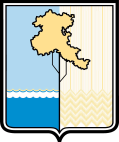 ОМСКИЙ МУНИЦИПАЛЬНЫЙ РАЙОН ОМСКОЙ ОБЛАСТИАДМИНИСТРАЦИЯ ОМСКОГО МУНИЦИПАЛЬНОГО РАЙОНА ПОСТАНОВЛЕНИЕот 29.03. 2019 № П-19/ОМС-64О проведении публичных слушаний по проекту Решения Совета Омского муниципального района Омской области «О внесении изменений в правила землепользования и застройки Омского сельского поселения Омского муниципального района Омской области»Руководствуясь Градостроительным кодексом Российской Федерации, Федеральным законом от 06.10.2003 № 131-ФЗ «Об общих принципах организации местного самоуправления в Российской Федерации», Уставом Омского муниципального района Омской области, ПОСТАНОВЛЯЮ:Провести публичные слушания по проекту Решения Совета Омского муниципального района Омской области «О внесении изменений в правила землепользования и застройки Омского сельского поселения Омского муниципального района Омской области», утвержденные Решением Совета Омского сельского поселения Омского муниципального района Омской области от 16.09.2009 № 45 (далее – публичные слушания) в период с 29.03.2019 по 30.05.2019.Назначить проведение собраний участников публичных слушаний:- в п. Омский Омского района Омской области на 24.05.2019 в 16-00 часов по адресу: п. Омский, ул. Центральная, 7 А (здание Дома культуры);- в д. Березянка Омского района Омской области на 24.05.2019 в 14-00 часов по адресу: д. Березянка, ул. Центральная, 9 А (здание Дома культуры);- в д. Зеленовка Омского района Омской области на 24.05.2019 в 12-00 часов по адресу: д. Зеленовка, ул. Центральная, 4 (площадь возле здания магазина).3. Установить, что заявки на участие в публичных слушаниях представляются гражданами, постоянно проживающими на территории Омского сельского поселения Омского муниципального района Омской области, правообладателями находящихся в границах Омского сельского поселения Омского муниципального района Омской области земельных участков и (или) расположенных на них объектов капитального строительства, а также правообладателями помещений, являющихся частью указанных объектов капитального строительства в Комитет земельно-имущественных отношений и градостроительной деятельности Администрации Омского муниципального района Омской области по форме, установленной приложением к настоящему постановлению по 20.05.2019, по адресу: г. Омск, ул. Лермонтова, д. 171А, каб. 211.4.	Комитету земельно-имущественных отношений и градостроительной деятельности Администрации Омского муниципального района Омской области совместно с Организационно-кадровым управлением Администрации Омского муниципального района Омской области обеспечить проведение публичных слушаний в соответствии с градостроительным законодательством.5.	Контроль за исполнением настоящего постановления возложить на заместителя Главы муниципального района по вопросам земельно-имущественных отношений и градостроительной деятельности В.Г. Басс, руководителя Аппарата Главы муниципального района О.В. Коломыцыну.Глава муниципального района                                                        Г.Г. ДолматовПриложение к Постановлению Главы Омского муниципального района Омской области «О проведении публичных слушаний по проекту Решения Совета Омского муниципального района Омской области «О внесении изменений в правила землепользования и застройки Омского сельского поселения Омского муниципального района Омской области»от 29.03.2019 № П-19/ОМС-64З А Я В К АВ соответствии со статьей 5.1 Градостроительного кодекса Российской Федерации я ___________________________________________________________________________________ (Ф.И.О.)сообщаю о намерении принять участие в публичных слушаниях по проекту Решения Совета Омского муниципального района Омской области «О внесении изменений в правила землепользования и застройки Омского сельского поселения Омского муниципального района Омской области»________________________________________________________________________________________________________________________________________________________________________________________________(для физического лица указать, адрес места жительства, телефон; для юридического лица указать полное официальное наименование, юридический адрес, адрес места нахождения, телефон, телефон/факс, Ф.И.О. и должность руководителя; в случае участия представителя – его Ф.И.О., должность, телефон, телефон/факс)Я даю согласие на ввод, хранение и обработку (в том числе автоматизированную) и передачу персональных данных, указанных в настоящем заявлении и прилагаемых документах, в соответствии с Федеральным законом «О персональных данных». Согласие на обработку личных данных действует со дня его подписания до достижения цели обработки данных. В случае отзыва настоящего согласия обязуюсь направить письменное заявление в Администрацию Омского муниципального района Омской Области.______________________________________________________________________________________________________________________________________________________________________________________________________(подпись, фамилия, имя, отчество – для физического лица;подпись, печать, фамилия, имя, отчество и должность – для юридического лица)Приложения:_____________________________________________________________________________________________________________________________________________________________________________________________________________________________________________________________________________________________________________________ «____» _________ 2019г.